ПРАКТИКА ИСПОЛЬЗОВАНИЯ 
УЧЕБНО-ИССЛЕДОВАТЕЛЬСКОЙ И ПРОЕКТНОЙ ДЕЯТЕЛЬНОСТИ НА УРОКАХ И ВО ВНЕУРОЧНОЙ ДЕЯТЕЛЬНОСТИ В УСЛОВИЯХ ПЕРЕХОДА НА ФГОС.
(Материалы  из опыта работы МБОУ лицея №3 по организации учебно-исследовательской и проектной деятельности для формирования ключевых компетенций у обучающихся)Данные  о  носителе  инновационного опытаНовизна предлагаемого опыта, ориентированного на обновленное содержание образования, в основе которого лежит учебно-исследовательская деятельность учащихся как инновационная форма организации образовательного процесса,  заключается в усовершенствовании, рационализации отдельных сторон педагогической деятельности, комбинации элементов известных методик, постановке и решении новых педагогических задач, новизне форм и методов работы с обучающимися. Учебно-исследовательская деятельность учащихся включена в учебный процесс  лицея и выступает одним из главных средств повышения мотивации к учебному процессу и развития творческих способностей детей. «Школа должна учить мыслить, в том числе, мыслить о смысле»  В.П. ЗинченкоАктуальность опыта. Происходящие изменения в современном обществе требуют новых подходов к образованию, использованию в образовательном процессе новых педагогических технологий, нацеленных на индивидуальное развитие личности, творческую инициацию, выработку навыка самостоятельного поиска в информационных полях современного социума. Перед современной школой в соответствии с федеральными государственными стандартами стоит задача формирования у учащихся универсального умения ставить и решать задачи для разрешения возникающих в жизни проблем – профессиональной деятельности, самоопределения, повседневной жизни. В связи с этим образовательная программа учреждения должна включать программу развития универсальных учебных действий, обеспечивающую «формирование у обучающихся основ культуры исследовательской и проектной деятельности и навыков разработки, реализации и общественной презентации обучающимися результатов исследования, предметного или межпредметного учебного проекта, направленного на решение научной, личностно и (или) социально значимой проблемы». Современная школа должна направить все усилия на формирование у детей способности самостоятельно мыслить, добывать и применять знания, тщательно обдумывать принимаемые решения и чётко планировать действия, эффективно сотрудничать в разнообразных по составу и профилю группах, быть открытыми для новых контактов и культурных связей. В соответствии с требованиями ФГОС метапредметные результаты освоения учащимися образовательной программы должны, в частности,  отражать «умение  определять понятия, создавать обобщения, устанавливать аналогии, классифицировать,   самостоятельно выбирать основания и критерии для классификации, устанавливать причинно-следственные связи, строить  логическое рассуждение, умозаключение (индуктивное, дедуктивное  и по аналогии) и делать выводы». Использование учебно-исследовательской и проектной деятельности в учебно-воспитательном процессе в лицее помогает формировать у обучающихся основы культуры исследовательской и проектной деятельности, то есть навыки разработки, реализации и публичной презентации результатов исследования, предметного или межпредметного учебного проекта. Опыт работы лицея по организации учебно-исследовательской и проектной деятельности Лицей является стажировочной площадкой по реализации  ФГОС ООО в опережающем режиме, тематическим направлением деятельности которой является «Основы учебно-исследовательской и проектной деятельности как фактор формирования ключевых компетенций». Целью является формирование ключевых компетенций, для реализации которой определены следующие задачи:Совершенствовать систему урочной и внеурочной работы на основе учебно-исследовательской и проектной деятельности. Совершенствовать критерии результативности и механизм контроля системы урочной и внеурочной деятельности на основе учебно-исследовательской и проектной деятельности.Повышение квалификации педагогических работников лицея по вопросам ФГОС ООО. Придерживаясь позиции Г.Б. Голуб, Е.А. Перелыгиной, О.В. Чураковой под компетентностью мы понимаем результат  образования, выражающийся в овладении учащимся определенным набором (меню) способов деятельности по отношению к определенному предмету воздействия. Ключевые компетентности как результат образования становятся основой для формирования компетенции личности, которая выражается в готовности субъекта эффективно организовывать внутренние и внешние ресурсы для достижения поставленной цели. Говоря о внутренних ресурсах субъекта, следует упомянуть его знания, умения, навыки, элементы функциональной грамотности, его ценности, психологические свойства личности.Мы выделяем три ключевых компетентности:информационную - связанную с владением определённым наборов (меню) способов деятельности по отношению к источнику информации. Под источником информации мы понимаем  информацию, представленную в знаково–символьной форме;информационную – то есть обобщающее коммуникативное свойство личности,  включающее в себя коммуникативные способности, знания, умения и навыки, чувственный и социальный опыт в сфере делового общения компетентность разрешения проблем - «не просто инструментарий, применение которого позволяет личности рационально использовать своё время, преодолевать внутренние и внешние ограничения на пути достижения личного делового успеха, но и осознанно, целенаправленно использовать эффективные методы, приемы и технологии, направленные на самореализацию и саморазвитие своего творческого потенциала».  Формирование ключевых компетенций осуществляется в урочной и внеурочной деятельности. Начиная работу по введению и реализации ФГОС, по планированию и достижению метапредметных результатов необходимо сделать ряд шагов:Шаг 1 – необходимо распределить метапредметные результаты по классам;Шаг 2 – необходимо определить приоритетные УУД, последовательность освоения планируемых результатов в каждом классе, определить сроки и период освоения;Шаг 3 – необходимо освоить учебные действия в рамках отведенного периода.Организация процесса обучения школьников, где ключевой деятельностью будет  учебно-исследовательская и проектная предполагает выполнение необходимых действий:Развести понятия учебно-исследовательской и проектной деятельности, четко определить, что под этими понятиями будем пониматьУчебно-исследовательская деятельность - подразумевает ознакомление учащихся с различными методами выполнения исследовательских работ, способами сбора, обработки и анализа полученного материала, а так же направлена на выработку умения обобщать данные и формулировать результат. Учебное исследование предполагает такую познавательную деятельность, в которой школьники используют приемы, соответствующие методам изучаемой науки, не ограничиваются усвоением новых знаний, а вносят в творческий процесс свое оригинальное решение, находят новые вопросы в уже известном, используют широкий круг источников, применяют более совершенные, по сравнению с программными, методы познавательной деятельностиПроектная деятельность - Совместная учебно-познавательная, творческая или игровая деятельность учащихся, имеющая общую цель, согласованные методы, способы деятельности, направленная на достижение общего результата деятельности.  Непременным условием проектной деятельности является наличие заранее выработанных представлений о конечном продукте деятельности, этапов проектирования (выработка концепции, определение целей и задач проекта, доступных и оптимальных ресурсов деятельности, создание плана, программ и организация деятельности по реализации проекта) и реализации проекта, включая его осмысление и рефлексию результатов деятельности.Проектно-исследовательская деятельность - деятельность  по проектированию собственного исследования, предполагающая выделение целей и задач, выделение принципов отбора методик, планирование хода исследования, определение ожидаемых результатов, оценка реализуемости исследования, определение необходимых ресурсов. Является организационной рамкой исследования.Определиться, какими видами проектов будем заниматься (типы, масштаб, длительность, количество участников проекта и т. д.)В соответствии с доминирующим методом или видом деятельности можно выделить следующие типы проектов (по Е.С. Полат):прикладные проекты, которые отличает чётко обозначенный с самого начала результат деятельности его участников (например, проект закона, справочные материалы, словарь, аргументированное объяснение какого-либо природного явления); исследовательские проекты - подразумевают деятельность учащихся по решению творческих задач с заранее неизвестным результатом и предполагают наличие основных этапов, характерных для любой научной работы (обоснование актуальности темы исследования, его предмета и объекта, обозначение цели и задач, выявление методов поиска и источников информации, выдвижение гипотезы, определение путей решения проблемы, сбор данных, их анализ и синтез, обсуждение и оформление полученных результатов, выступление с сообщением или докладом, обозначение новых проблем для дальнейшего анализа);информационные проекты направлены на изучение характеристик каких-либо процессов, явлений, объектов и предполагают их анализ и обобщение выявленных фактов; структура такого проекта сходна со структурой исследовательского, что часто служит основанием для их интеграции;ролево-игровые проекты, в которых участники исполняют определённые роли (литературных персонажей или выдуманных героев), обусловленные характером и содержанием проекта, имитируют социальные или деловые отношения, осложняемые гипотетическими игровыми ситуациями.Спланировать (прописать) ожидаемые результаты, в том числе - формируемые учебные действия.Каждая образовательная организация пишет образовательную программу, в которой обязательно имеется Программа по формированию УУД. Необходимо определиться, какие УУД будут формироваться в разных классах (по параллелям). Именно эти виды УУД необходимо будет включать в урочную и внеурочную деятельность, именно уровень сформированности этих УУД будет критерием достижения результатов (Приложение 6).Определить, какие методы, формы работы, ориентированные на развитие навыков учебно-исследовательской и проектной деятельности на уроках и внеурочной деятельности будем использовать.Описать механизмы формирования навыков учебно-исследовательской и проектной деятельности (продумать систему мероприятий, которые позволят реализовать проектно-исследовательские формы работы на уроках, программы внеурочной деятельности и т.д.).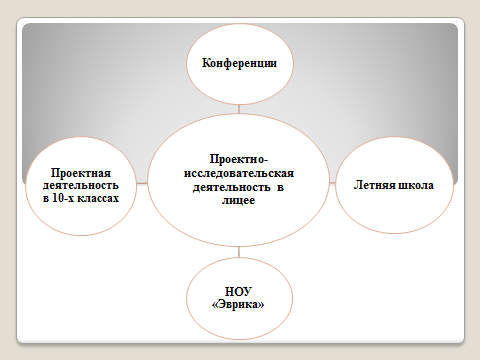 Продумать систему оценивания, то есть определить критерии результативности, методы оценивания, формы фиксации результатов (Приложение 7).Обучение учащихся методам проектирования и исследования является одной из приоритетных задач лицейского образования – в этом отличительная особенность образовательной среды лицея №3. Данное направление образовательной деятельности позволяет развивать:следующие компетенции:- учебно-познавательную,- информационную, - ценностно-смысловую. Кроме того, освоение данных методов формирует у учащихся  активную позицию, развивает самостоятельность, инициативность, способность к продуктивной и творческой деятельности – актуальные, наиболее ценимые качества личности в современном обществе. Выбор в качестве основного направления работы лицея учебно-исследовательской и проектной деятельности обусловлен рядом качественных преимуществ  проектного обучения:проект формирует представления о способах осуществления продуктивной деятельности (общая схема любой деятельности, в том числе и профессиональной); методике ведения исследования; позволяет учащимся проявить степень своих способностей в определенной области, но не обязательно требует от них глубокой научной работы, дает возможность определить для каждого перспективу исследовательской деятельности. Это позволяет решить и частные задачи: определить потенциальных участников лицейских и городских конференций. (Наиболее успешные проекты летней школы перерастут в научно-исследовательские работы); образовательный процесс строится не в логике учебного предмета, а в логике деятельности, имеющей личностный смысл для ученика, что повышает его мотивацию в учении;работа на занятиях выполняет не только образовательную и развивающую функции, но и функцию социализации личности;технология проектного обучения убирает узкие рамки отдельных предметов и направлена на формирование «общих», методологических  способностей и умений в обучении, то есть позволяет формировать универсальные учебные действия;метод проектов  главным делает не трансляцию знаний, а идеологию развития;технология меняет систему общения учителя и ученика, и возникает диалог, сотрудничество, происходит взаимообогащение друг друга. В такой роли учитель в проектной деятельности сопровождает деятельность, корректирует, находится не «над», а «рядом», т.е. становится тьютором;личностно-ориентированный подход.Цели использования метода проектов на разных этапах обучения(ключевые образовательные задачи основных этапов школьного обучения предложены А.Б.Воронцовым, В.М.Заславским)Начальный этап (начальная школа (1-4, 5 класс))Цель: пробуждение детской инициативы в исследовательской деятельности.Виды деятельности: эксперимент, опыт, наблюдение, создание собственного продукта.Подростковый этап (средняя школа (6-9 класс))Цель: Создание условий для выбора собственной образовательной  траектории, учебная самостоятельность подростков. Виды деятельности: полидеятельностный принцип организации образования, освоение технологии ведения исследованияЭтап самоопределения (старшая школа (10-11 класс))Цель: Выстраивание образовательного пространства, адекватному старшему школьному возрасту, способность учиться на основе индивидуальных образовательных программ.Виды деятельности: социальное и образовательное самоопределение старшеклассниковДля каждого этапа нами определены задачи, результаты и формы оценки, которые представлены ниже.Особенности образовательной среды лицея:Становление ученика субъектом образования.Создание из обучающихся, родителей  и педагогов содружества единомышленников, стремящихся к достижению высоких результатов.Вовлечение лицеистов в личностно значимую деятельность.Ситуация создания учащимися социально значимого продукта деятельности. Понятие «социально значимый продукт» обозначает такой продукт деятельности, который значим не только для его создателей как средство формирования предметных знаний, умений, но и продукт, который ценен  результатами для коллектива школы, в определенной сфере жизни общества, определенной области современной науки и т.п.Построение учеником собственной образовательной траектории в зависимости от индивидуальных склонностей, интересов с учетом ориентации на профиль обучения; Обучение для каждого на разном уровне трудности, с разной степенью интенсивности при условии достижения общей коллективной цели.Возможность проявления  своего отношения к результатам деятельности и процессу     в виде рефлексии, дискуссии, коллективного анализа.Психологическое сопровождение процесса формирования личностных образований.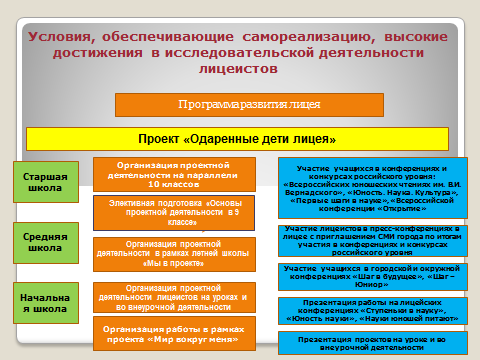 Проектно-исследовательская деятельность в лицееУчебно-исследовательская и проектная деятельность на уроках 	Системно-деятельностный подход положен в основу стандартов второго поколения,   особенностью которых является соединение системного и деятельностного подхода в обучении как методологии ФГОС. Само название говорит нам о том, что в данном понятии сочетаются как системный (основоположники - Б.Г. Ананьев, Б.Ф. Ломов), так и деятельностный (основоположники - Л.С. Выготский, Л.В. Занков, А. Р. Лурия, Д.Б. Эльконин, В.В. Давыдов и др.) подходы. Одной из предпосылок, определивших современную роль системного подхода в науке, является бурный рост количества информации — «информационный взрыв». Возникла потребность в её интеграции и систематизации, что может быть успешно сделано лишь на основе системного подхода, который сочетает в себе и анализ, и синтез. Деятельностный подход ориентирует не только на усвоение тех систематизированных знаний, но и на способы усвоения, на образцы и способы мышления и деятельности, на развитие познавательных сил и творческого потенциала ребенка. Этот подход противостоит вербальным методам и формам догматической передачи готовой информации, монологичности и обезличенности словесного преподавания, пассивности учения школьников, наконец, бесполезности самих знаний, умений и навыков, которые не реализуются в деятельности. Таким образом, системно–деятельностный подход является попыткой объединения этих подходов и предполагает создание у детей установки на самостоятельность, свободу выбора и готовит их к жизни. При разработке ФГОС второго поколения системно-деятельностный подход становится тем системообразующим компонентом в образовательной структуре, без которого к обозначенному государственным стандартом образования результату прийти невозможно. Именно ориентация на результаты образования является принципиальным отличием образовательных стандартов второго поколения. По мнению А.Г. Асмолова, «процесс учения — это процесс деятельности ученика, направленный на становление его сознания и его личности в целом. Вот что такое «системно — деятельностный» подход в образовании!». Современный урок – это урок, соответствующий времени. Под временем я понимаю состояние общества, государства, мира, науки, всех сфер бытия, окружающих человека. А также состояние самого человека, прежде всего, главных героев урока – ученика и учителя. А.В. Хуторской выделил семь  главных критериев современного урока (Приложение 1), руководствуясь которыми, можно сделать урок эффективным и интересным. Рассмотрим типологию уроков в дидактической системе деятельностного метода. Тип урока определяет формирование того или иного учебного действия в структуре учебной деятельности.Реализация деятельностного подхода на уроке заставляет учителя перестроить свою деятельность (Приложение 2), уйти от привычного объяснения и предоставить обучающимся самостоятельно, в определенной последовательности открыть для себя новые знания и присвоить их. Именно ученики являются главными «действующими героями» на уроке. И, безусловно, их деятельность на уроке должна быть осмыслена, личностно-значима: что я хочу сделать, зачем я это делаю, как я это делаю, как я это сделал.Развитие личности в системе образования обеспечивается, прежде всего, через формирование универсальных учебных действий. Овладение учащимися универсальными учебными действиями создаёт возможность самостоятельного успешного усвоения новых знаний, умений и компетентностей, включая организацию усвоения, т.е умения учиться.С технологической точки зрения к организации системно-деятельностного подхода в обучении, для нас наиболее эффективной представляется модель системной деятельности, предложенная д.п.н. А.В. Хуторским:1) ученик изучает объект (в том числе эвристически),2) создаёт в результате свой образовательный продукт,3) с помощью учителя сопоставляет свой продукт с культурным аналогом,4) переосмысливает свой продукт и одновременно осваивает общекультурные достижения,5) рефлексия процесса. Самооценка, оценка результатов.По данной структуре можно построить как весь урок, так и отдельные этапы урока. И сделать это можно одним из способов реализации системно-деятельностного подхода в урочной деятельности, которым является образовательная ситуация (по А.В. Хуторскому). Образовательная ситуация обозначает конкретный временной и пространственный промежуток педагогической реальности, который выполняет функцию стимула и условий создания учениками образовательной продукции.Продолжительность образовательной ситуации – от нескольких минут до трёх и более дней. Возможна также цепочка взаимосвязанных ситуаций. Образовательная ситуация – это ситуация образовательного напряжения, возникающая спонтанно или организуемая учителем, требующая своего разрешения через совместную деятельность всех её участников. Её целью является рождение учениками образовательного результата (идей, проблем, гипотез, версий, схем, опытов, текстов) в ходе специально организованной деятельности. Получаемый в результате образовательный продукт непредсказуем, педагог проблематизирует ситуацию, задаёт технологию деятельности, сопровождает образовательное движение учеников, но не определяет заранее конкретное содержание образовательных результатов, которые должны быть поучены. Цикл образовательной ситуации:Мотивация деятельности, целеполагание (Цель деятельности – это её предвосхищаемый результат. Поставить цель – значит предсказать, спрогнозировать предполагаемый результат. Хорошо понятая и обозначенная цель «наводит» на соответствующий результат того, кто её сформулировал. В личностно-ориентированном обучении целеполагание проходит через весь процесс образования, выполняя в нём функции мотивации деятельности учащихся, структурной стабилизации учебного процесса, диагностики результатов обучения). Проблематизация деятельности / создание образовательной напряжённостиСпособы создания образовательной напряжённости- целенаправленное создание образовательной напряжённости учителем;- возникновение проблемы или вопроса;- непредвиденное противоречие;- несоответствие полученных результатов ожидаемым;- затруднение решения задачи или выполнения задания; - нарушение привычных норм образовательной деятельности;- введение противоречивых культурно-исторических аналогов;- многообразие различных позиций по рассматриваемому вопросу и др.Личное решение проблемы участниками ситуацииДемонстрация образовательных продуктовСопоставление образовательных продуктов друг с другом и с культурно – историческими аналогами Рефлексия результатов При введении элементов рефлексии в традиционный учебный процесс приходится сталкиваться с проблемой - ученики не испытывают потребности осознать свое развитие, затрудняются сказать, что происходит в их деятельности. Привыкнув к учительским объяснениям и необходимости воспроизводить услышанное, многие дети считают: «Если учитель не объясняет материал, то нет и учебы». В результате такой остановки учение происходит неосознанно, а значит и неэффективно.Поэтому обучать рефлексии надо с детского возраста, обращая внимание детей на то, что они делают, что с ними происходит. Способы здесь различны: устное обсуждение, письменное констатирование и т.д.Рефлексия связана с другим важным действием – целеполаганием. Постановка учеником целей своего образования предполагает их выполнение и последующую рефлексию – осознание способов достижения целей.	Рефлексия подразумевает исследование уже осуществлённой деятельности с целью фиксации её результатов и повышения её эффективности в дальнейшем. Методика организации рефлексии ученика на уроке включает следующие этапы: остановка предметной деятельности; восстановление последовательности выполненных действий; формулирование результатов; проверка гипотез в последующей деятельности. Возможные вопросы к обучающимся: Каковы были ваши ожидания от выполнения задания? Как происходило выполнение задания? Каковы были основные трудности и проблемы? Как они преодолевались? В чём и благодаря чему удалось лучше всего проявить себя? и т.п.Заданный внешне учителем материал в образовательной ситуации играет роль среды, а не результата, который должен быть получен учащимися. Цель такой среды – обеспечить условия для рождения у учеников собственного образовательного продукта. Степень отличия созданных учениками образовательных продуктов от заданной учителем образовательной среды является показателем эффективности решения образовательной ситуации. Как же построить урок, чтобы реализовать требования Стандартов второго поколения, основой которых, является системно-деятельностный подход? Здесь уместно обратиться к высказыванию Галины Анатольевны Цукерман, доктора психологических наук, которая определяет основания нетрадиционной педагогики, построенной на психологической теории учебной деятельности, следующим образом: «…не давать образцов, ставить ребенка в ситуацию, где его привычные способы действия с очевидностью непригодны и мотивировать поиск существенных особенностей новой ситуации, в которой надо действовать…»Как же спроектировать урок в системно-деятельностном подходе? Сам процесс проектирования урока существенно отличается. (Приложение 3). Рассмотрим алгоритм конструирования  урока в рамках системно-деятельностного подхода (по А.В. Хуторскому):Необходимо представить урок в виде логически законченных модулей с четко определенной целью и планируемым результатом.Исходя из тематики урока, цели модуля,  с учетом возрастных психологических особенностей развития детей, необходимо выбрать педагогический прием или технику из банка приемов (технологии, методы, приёмы системно-деятельностного подхода.) Для подготовки учебных задач на основе материала учебника может быть использован конструктор ситуационных задач Илюшина.Проанализировать полученный сценарий урока с точки зрения системно-деятельностного подхода. Рассмотреть выбранные приемы или техники на предмет использования ИКТ для их реализации (критерии результативности урока (Приложение 1))Оценить КПД урока, опираясь на принцип идеальности: максимальный эффект учебной деятельности учащихся  при минимальной деятельности учителя.Реализация деятельностного подхода обучения опирается на следующие технологии/ методы:- проектный метод- технологии критического мышления- технология Портфолио- ролевые \ деловые игры- проблемный метод- исследовательский метод- метод решения практических задач- коллективной творческой деятельности- поисковый метод- дискуссионный метод- коммуникативный метод.В лицее предпочтение отдается проектному методу как самому интегративному из всех названных, так как он включает в себя всевозможные виды деятельности, назван рядом видных ученых самым развивающим и самым перспективным методом обучения. Создан банк уроков, разработанных на основе метода проектов, технологии создания образовательной ситуации. Примеры уроков приведены в Приложении 4,5. Гирлина Н.Г.МБОУ лицей №3 Муниципальное образованиеМуниципальное образование городской округ город СургутПолное наименование образовательной организацииМуниципальное бюджетное общеобразовательное учреждение лицей №3 города СургутаАдрес образовательной организацииул. 50 лет ВЛКСМ, 6В, г. Сургут, Ханты-Мансийский автономный округ – Югра (Тюменская область), 628400Телефон / факстел.: (3462) 31-66-19; факс: (3462) 31-66-19Е-mail   lic3@admsurgut.ruWeb-siteОфициальный сайт МБОУ лицея №3: http://lic3.admsurgut.ru/Контактное лицо по вопросам инновационной работы в основной и старшей школе в МБОУ лицее №3Гирлина Нина ГеоргиевнаТелефон / факстел.: (3462) 31-66-19 доб. 107Е-mailgirlinaninacom@mail.ruДанные о масштабе инновационной работы Данные о масштабе инновационной работы Уровень инновацииМуниципальныйМасштаб инновацииСистемнаяПриказ о присвоении статуса инновационного учреждения   Приказ ДО Администрации г. Сургута от 23.03.2010г № 03-11-87 /10 «О присвоении статуса опорного образовательного учреждения в 2010г»Приказ Департамента образования и молодежной политики  Ханты-Мансийского автономного округа – Югры о присвоении статуса пилотных площадок  опережающего введения федерального государственного образовательного стандарта основного общего образования образовательным учреждениям, расположенным на территории Ханты-Мансийского автономного округа – Югры,   в 2011 – 2012 годах  №  744  от 19.09.2010 г.    Приказ Департамента  образования и молодежной политики  Ханты-Мансийского автономного округа – Югры о внесении изменений в приказДепартамента  образования и молодежной политики  Ханты- Мансийского автономного округа – Югры      №  744  от 19.09.2010 г.    №1110 от 12.12.2011Приказ Департамента образования и молодежной политики  Ханты-Мансийского автономного округа – Югры о внесении изменений в приказ Департамента  образования и молодежной политики  Ханты-Мансийского автономного округа – Югры      №  744  от 19.09.2010 г.    №1047 от 31.08.2012Приказ Департамента образования и молодежной политики Ханты-Мансийского автономного округа – Югры № 853 от 18 сентября 2013 г. «Об организации деятельности стажировочных площадок в образовательных организациях Ханты-Мансийского автономного округа – Югры по реализации федерального государственного образовательного стандарта общего образования в опережающем режиме»Статус об инновационной деятельности присвоен в рамках крупного проекта, эксперимента и т.п. (название проекта или программы)  Программа  реализуется в рамках деятельности по  реализации федерального государственного образовательного стандарта общего образования в опережающем режиме в образовательных организациях Ханты-Мансийского автономного округа – ЮгрыЗадачи учителяЗадачи ученикаРезультатФормы оценкиНачальный этап: задачи, результаты, формы оценки результатаНачальный этап: задачи, результаты, формы оценки результатаНачальный этап: задачи, результаты, формы оценки результатаНачальный этап: задачи, результаты, формы оценки результатаОрганизовать в рамках учебного плана продуктивную исследовательскую деятельность.Определить  возможности  учебного предмета  для формирования опыта  исследовательской деятельности.Организовать пространство, необходимое для получения опыта исследовательской деятельности.Организовать  место для предъявления. Участие в исследовательской деятельности.Освоение разных форм предъявления результата (публичное выступление, презентация, защита проекта).Освоение способа деятельности в зависимости от задачи.Повышение мотивации к участию в исследовательской деятельности.Умение отобрать материал и грамотно его представить при публичной защите.Увеличение роли достижений в конкурсах, конференциях, социальных проектах. Мониторинг расписания.Учет количества участников конференций, социальных проектов. Карта наблюдений руководителя исследования, педагога-наставника.Анкетирование участников.Подростковый этап: задачи, результаты, формы оценки результатаПодростковый этап: задачи, результаты, формы оценки результатаПодростковый этап: задачи, результаты, формы оценки результатаПодростковый этап: задачи, результаты, формы оценки результатаВыделить организационно-учебные формы, способствующие расширению  самостоятельности подростка.Создать пространство для реализации разнообразных творческих замыслов подростков, проявления инициативных действий.Научиться действовать в соответствии с самостоятельно поставленными целями, находя способы реализации своего замысла.Научиться осуществлять контроль и содержательную оценку собственного участия. Научиться самостоятельно планировать учебное исследование, осуществлять целеполагание в знакомых видах деятельности.Освоить разные способы представления результатов своей деятельности.Ставит задачи, адекватные цели, выбирает технологию деятельности из известных, планирует ресурсы, осуществляет контроль собственной деятельности, самостоятельно оценивает продукт деятельности.Самостоятельно проводит наблюдение, планирует и реализует сбор информации, предлагает основания для классификации, проверяет гипотезу.Самостоятельно определяет содержание и жанр выступления в соответствии с заданной целью коммуникации и целевой аудиторией Карта наблюдений тьютора.Анкетирование учащихся.Рефлексивные листы по итогам участия в проектных образовательных событиях. Этап самоопределения: задачи, результаты, формы оценки результатаЭтап самоопределения: задачи, результаты, формы оценки результатаЭтап самоопределения: задачи, результаты, формы оценки результатаЭтап самоопределения: задачи, результаты, формы оценки результатаПодготовить учащихся к осуществлению процессов самостоятельного знаниевого конструирования.Сформировать у учащихся методы и приемы по исследованию современных проблем и конструированию их эффективных решений; организовать и сопроводить конструкторско-исследовательскую деятельность по конкретной  профильной теме.Организовать систему образовательных событий, способствующих реализации проектов. Овладеть приемами систематизации, типологизации и классификации знаний.Выделить сферу своих интересов в связи с современными экономическими, политическими, социальными  и научными проблемами. Освоить экспериментальные и поисковые  формы  организации деятельности. Участие в образовательных  событиях.Умение проводить анализ проблемы, планировать деятельность, применять технологии, планировать ресурсы, оценивать собственную деятельность, оценивать собственное продвижение.Умение планировать информационный поиск, извлекать и систематизировать информацию.Владение письменной и устной коммуникацией, культурой публичного выступления, продуктивной групповой коммуникацией. Портфолио.Карта наблюдения научного руководителя.Карта наблюдения при защите проекта. Традиционный подход (по Ю.А. Конаржевскому)Урок деятельностной направленности «Школа 2000…» (по целеполаганию)Типология уроков по А.В. ХуторскомуУрок усвоения нового материалаУрок открытия нового знанияУрок самореализации ученикаУрок закрепления изучаемогоУрок рефлексииУрок открытия новогоУрок повторенияУрок общеметодологической направленности/ урок построения системы знанийУрок создания образовательной продукцииУрок систематизации и обобщения изученногоУрок развивающего контроляУрок развития компетентностейУрок проверки и оценки знанийУрок коммуникаций Комбинированный урокМетапредметный урокУрок социального учета